IGO WORK TRACK: PROPOSED RECOMMENDATIONSDraft as of  2021Problem Statement:International Governmental Organizations (IGOs) currently face challenges when considering whether to file a complaint under either the Uniform Domain Name Dispute Resolution Policy (UDRP) or the Uniform Rapid Suspension procedure (URS). These challenges arise because of the requirements that: (1) A complainant must demonstrate that the domain name at issue is identical or confusingly similar to a trademark in which the complainant has rights; and (2) A complainant must agree to submit to Mutual Jurisdiction, which can compromise an IGO’s immunities .The IGO Work Track has deliberated on both issues and considered possible policy solutions in light of the GNSO Council’s instructions, which were that the Work Track’s final recommendations should be “generally consistent” with four IGO-INGO Curative Rights Policy Development Process (PDP) recommendations that the GNSO Council has already approved. Proposed Solution:As a result of its discussions, the IGO Work Track recommends addressing the two issues noted above in the following manner.How IGO Complainants May Demonstrate Rights to Proceed Against a Domain Name RegistrantRecommendation 1: The IGO Work Track recommends that the UDRP Rules and URS Rules be modified in the following two ways.(i) Add a description of “IGO Complainant” to section 1 (definitions section of both sets of Rules): “IGO Complainant refers to:(a) an international organization established by a treaty and which possesses international legal personality; or(b) an ‘Intergovernmental organization’ having received a standing invitation to participate as an observer in the sessions and the work of the United Nations General Assembly; or(c) a distinct entity, organ or program of the United Nations.”(ii) Additionally, add the following explanatory text to UDRP Rules Section 3(b)(viii), URS Section 1.2.6 and URS Rules Section 3(b)(v): “Where the Complainant is an IGO Complainant, it may show rights in a mark by demonstrating that the identifier which forms the basis for the complaint is used by the IGO Complainant to conduct public activities in accordance with its stated mission (as may be reflected in its treaty, charter, or governing document).”Rationale for Recommendation 1:The IGO Work Track’s scope of work in reference to IGO-INGO Curative Rights Recommendation #5, as instructed by the GNSO Council had specifically directed that the work should focus on “whether an appropriate policy solution can be developed that is generally consistent with Recommendations 1, 2, 3 & 4 of the PDP Final Report and:accounts for the possibility that an IGO may enjoy jurisdictional immunity in certain circumstances;does not affect the right and ability of registrants to file judicial proceedings in a court of competent jurisdiction;preserves registrants' rights to judicial review of an initial UDRP or URS decision; andrecognizes that the existence and scope of IGO jurisdictional immunity in any particular situation is a legal issue to be determined by a court of competent jurisdiction.The IGO Work Track has kept Recommendation #5 (regarding IGO jurisdictional immunity) at the forefront in its work. However, it concluded that a feasible and appropriate policy solution cannot be crafted simply by looking at that recommendation in isolation.  Recommendation #5 is concerned with the outcome of a dispute resolution process where the affected IGO claims immunity from the jurisdiction of a court, the IGO Work Track determine how and which IGOs are able to the dispute mechanism,  IGOs may not trademarks in their . , the Work Track:Considered addressing the jurisdictional issue presented by Recommendation #5 by proposing that IGOs be exempt from the current requirement to agree to a Mutual Jurisdiction (as defined by the Uniform Domain Name Dispute Resolution Policy), as indicated in Recommendation 2A.Established better defined and determinative eligibility requirements to demonstrate unregistered rights under the UDRP.This solution to preserve a losing registrant’s right to file court proceedings while allowing for both parties to agree to binding voluntary arbitration, which are consistent with the direction from the Council’s guidance. How to Recognize IGO Jurisdictional Immunity While Preserving a Registrant’s Right to File Proceedings in a Court of Mutual JurisdictionRecommendation 2A: If the below recommendations are adopted by the GNSO Council, then the IGO WT recommends that the original Recommendation #5 should be rejected.Recommendation 2B: The IGO Work Track recommends that IGO Complainants (as defined under the proposed modifications to the UDRP and URS Rules) be exempt from the requirement to agree to submit to Mutual Jurisdiction when filing a complaint under the UDRP or URS.Recommendation 2C: The IGO Work Track recommends that the following be added to the UDRP and URS in order to review of an initial dispute resolution determination.Binding Arbitration Following the Initial Panel DeterminationIf the UDRP or URS provider receives , it shall promptly inform both parties and the relevant registrar. The relevant registrar shall stay the implementation of the initial UDRP or URS decision until it has received official documentation concerning the outcome of the arbitration or other satisfactory evidence of a settlement or other final resolution of the dispute.The Registrar shall continue to maintain the Lock on the disputed domain name during the pendency of  arbitration.In addition, the following but not exhaustive (can be further developed by the Implementation Review Team), general principles shall govern all arbitral proceedings conducted through this process:The arbitration shall be conducted as a de novo review; i.e. the parties are permitted to restate their case completely anew, including making new factual and legal arguments and submit new evidence;The arbitral tribunal should consist of one or [three] neutral and independent decision makers, who should not be panelist(s) who rendered the initial UDRP or URS decision; andBoth parties should be able to present their case in a complete manner. The arbitral tribunal should, for example, have the authority within reasonable discretion to allow for, or request, additional written submissions, and it should be possible to hold in person hearings (which may be conducted online).Either party has the right to file proceedings in a court of competent jurisdiction, up to the point in time when it informs the UDRP or URS provider its agreement to submit to binding arbitration.Rationale for Recommendation 2:TBD, will be completed after WT deliberation.Text of Recommendation 5 from the IGO-INGO Access to Curative Rights PDP Final Report: Where a losing registrant challenges the initial UDRP/URS decision by filing suit in a national court of mutual jurisdiction and the IGO that succeeded in its initial UDRP/URS complaint also succeeds in asserting jurisdictional immunity in that court, the decision rendered against the registrant in the predecessor UDRP or URS shall be set aside (i.e. invalidated).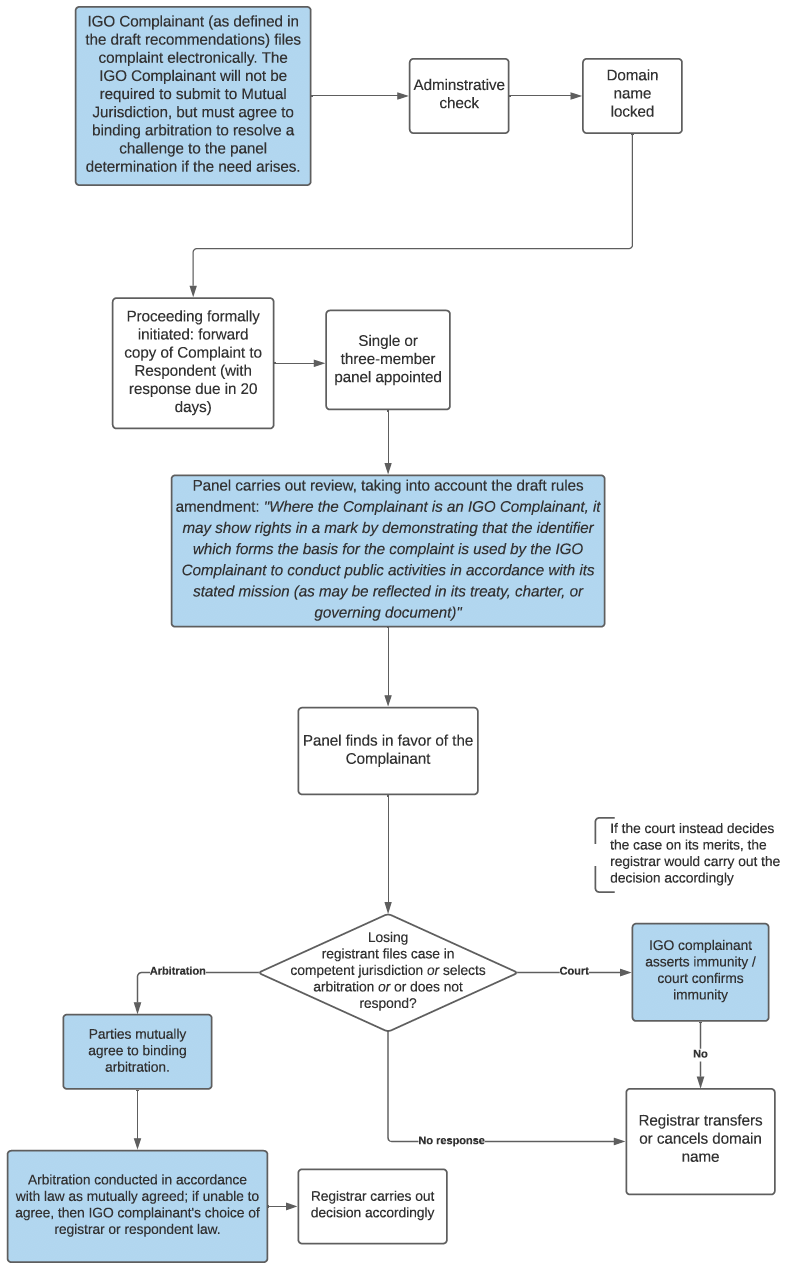 